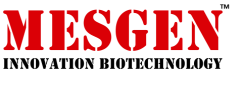 Catalog Number : MAN1011                Lot Number : Refer to vial              Packaging Size : 100μL□1000μL□BackgroundPlant beta Actin Mouse mAb detects endogenous levels of Actin protein in plants.OverviewDescription : Mouse monoclonal antibody to β-Actin [5G10] Reactivity : Arabidopsis thaliana, RiceFormulation : Liquid, 100 μg at 1mg/mlPropertiesImmunogen : Full-length beta Actin protein of Arabidopsis thaliana.    Clonality : 5G10            Isotype : Mouse IgG1Application notes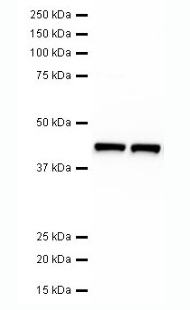 Tested applications : WB(1:1000-1:10000), Not yet tested in other applications.Optimal dilutions/concentrations should be determined by the end user. Storage instructionStore at +4°C short term (1-2 weeks). Aliquot and store at -20°C or -80°CNote: The product listed herein is for research use only and is not intended for use in human or clinical diagnosis. Suggested applications of our products are not recommendations to use our products in violation of any patent or as a license. We cannot be responsible for patent infringements or other violations that may occur with the use of this product.Distributor in China ( Mainland ) Company : Shanghai hongsheng Biotechnology Co.,ltd Tel : 86-21-56620378   Fax : 86-21-56620378 Email : sales@hongshengbio.com        Website : www.hongshengbio.com